                                                                                            на 2020 – 2024 годы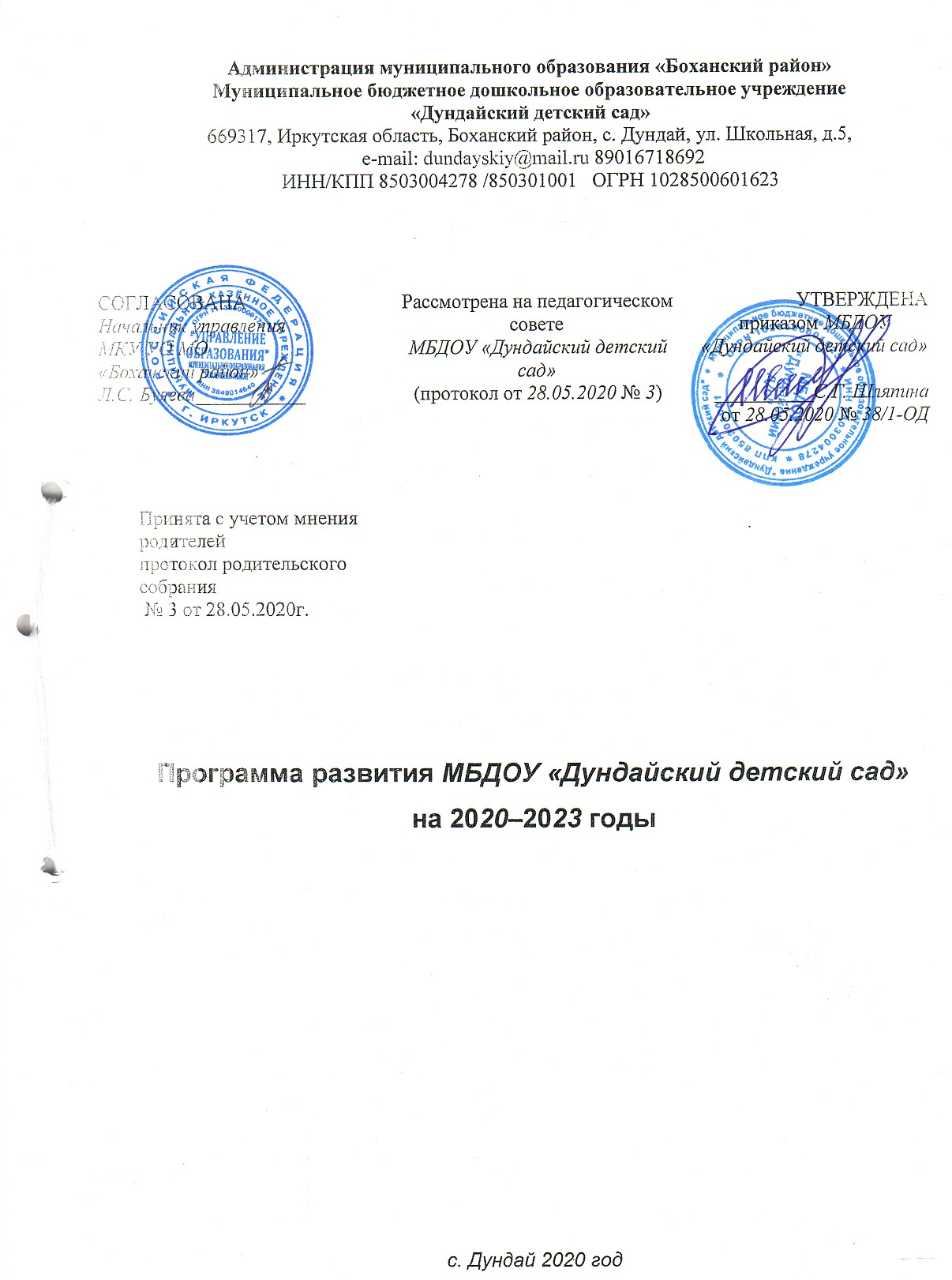 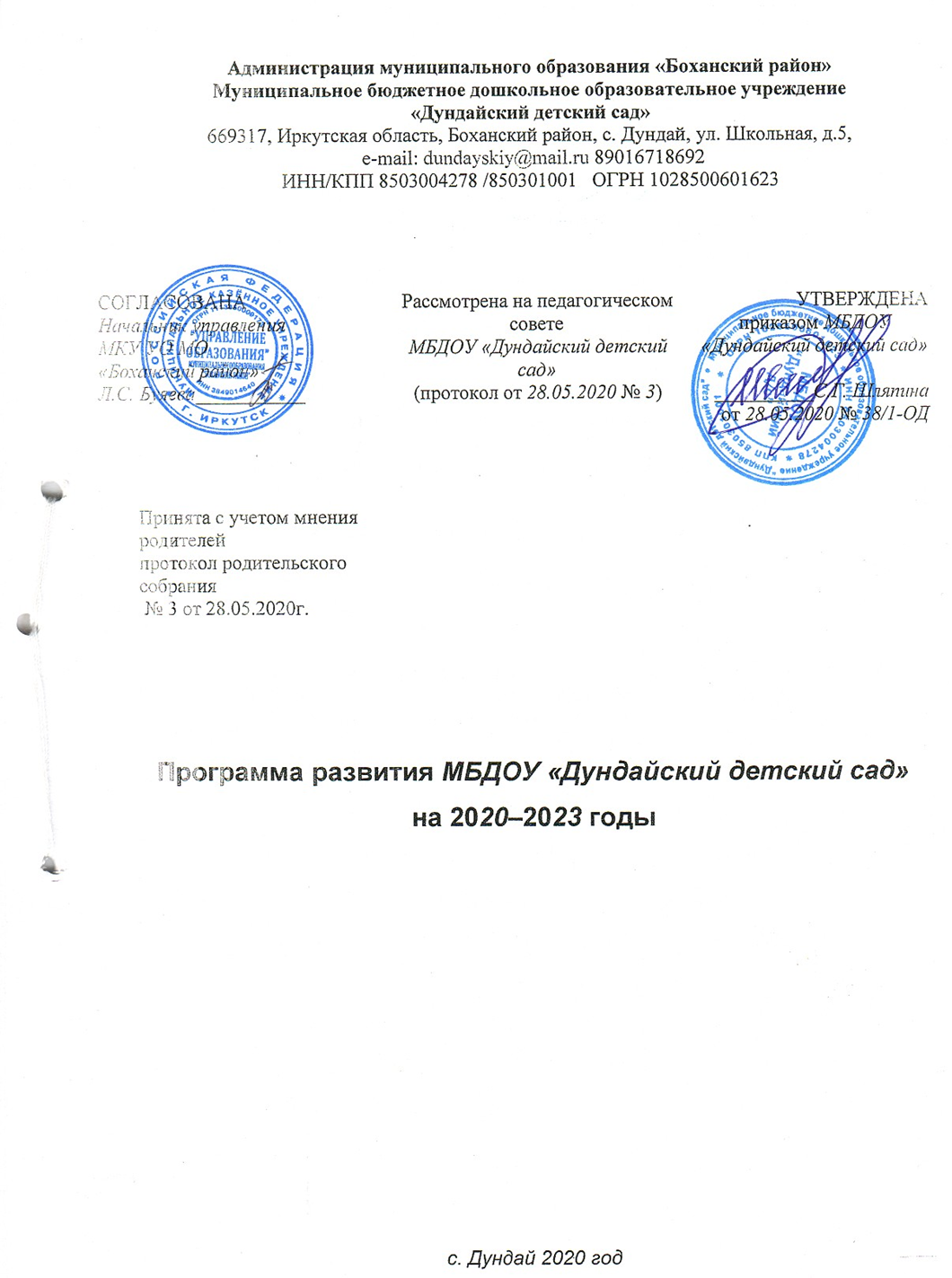 СОДЕРЖАНИЕПАСПОРТ ПРОГРАММЫ РАЗВИТИЯАНАЛИЗ ВЫПОЛНЕНИЯ РАЗВИТИЯ ЗА 2017-2019 ГОДЫАнализ проводился по направлениям деятельности, определенным Программой развития на 2014-2019 годы, с целью определения степени достижения прогнозируемого результата и выявления проблемного поля для проектирования Программы развития на период 2020-2024 годы.Внутренняя система оценки качества предоставляемых услуг осуществляется в целях непрерывного системного анализа и оценки состояния и перспектив условий реализации ООП ДОУ в соответствии с требованиями ФГОС ДО. Мониторинг качества образовательной деятельности в 2019 году показал хорошую работу педагогического коллектива по всем показателям.Состояние здоровья и физического развития воспитанников удовлетворительные.100 процентов детей успешно освоили образовательную программу дошкольного образования. Воспитанники показали высокие показатели готовности к школьному обучению и и успешно обучаются в школе. В течение года воспитанники ДОУ успешно участвовали в конкурсах и мероприятиях различного уровня.В период с 01.06.2020 по 30.06.2020 проводилось анкетирование всех родителей, получены следующие результаты:− доля получателей услуг, положительно оценивающих доброжелательность и вежливость работников организации, – 81 процент;− доля получателей услуг, удовлетворенных компетентностью работников организации, – 72 процента;− доля получателей услуг, удовлетворенных материально-техническим обеспечением организации, – 65 процентов;− доля получателей услуг, удовлетворенных качеством предоставляемых образовательных услуг, – 84 процента;− доля получателей услуг, которые готовы рекомендовать организацию родственникам и знакомым, – 92 процента.Анкетирование	родителей	показало	высокую   степень	удовлетворенности	качеством предоставляемых услуг.АНАЛИЗ ПОТЕНЦИАЛА РАЗВИТИЯАНАЛИЗ ПРОБЛЕМ, НА РЕШЕНИЕ КОТОРЫХ НАПРАВЛЕНА ПРОГРАММА РАЗВИТИЯВ современной системе дошкольного образования - начальном этапе непрерывного образования, остро обозначена проблема изменения ее содержания, форм и методов организации.Проблемы, актуализированные в соответствии с анализом деятельности ДОУ за предыдущий период и социальными, экономическими и политическими изменениями в жизни страны, влияющими на особенности и потребности современных детей:Развитие дошкольной образовательной организации в условиях реализации новой государственной образовательной политики, основными ориентирами которой являются:формирование российской идентичности;создание условий для сохранения, приумножения культурных и духовных ценностей народов России;понимание зависимости изменения качества человеческого ресурса от изменения качества образования;становление открытой, гибкой и доступной системы образования.Объективное ухудшение здоровья поступающих в ДОУ детей, отрицательно сказывается на получении ими дошкольного образования.Недостаточная готовность и включенность родителей (законных представителей)в управление качеством образования детей через общественно-государственные формы.Необходимость интенсификации педагогического труда, повышение его качестваи результативности педагогов к применению современных образовательных технологий. В предыдущие годы было положено начало содержательного, организационного,регламентирующего базиса, на основе новых ФГОС ДО. Положено начало разработки новых учебно-методических материалов, созданы базовые условия для поддержки талантливых детей.Но сегодня требуется кардинальное и масштабное развитие компетенций педагогических кадров, системные меры по повышению социальной направленности (ответственности) системы воспитания и обучения, в том числе за счет создания и реализации программ формирования у детей умений и навыков самообслуживания, потребности трудиться, культуры здорового и безопасного образа жизни, развития творческих способностей и активной гражданской ответственности.Проблема качества дошкольного образования в последние годы приобрела особенно актуальный характер. В современных условиях реформирования образования ДОУ представляет собой открытую и развивающуюся систему. Основным результатом ее функционирования должно стать успешное взаимодействие с социумом, осваиваякоторое, дошкольное учреждение становится мощным средством социализации личности.Программа развития ДОУ разработана в соответствии с целями реализации государственной образовательной политики Российской Федерации в области образования и является управленческим документом, определяющим перспективы и пути развития учреждения на среднесрочную перспективу.Статья   28   Федерального	закона от 29.12.2012г 273-ФЗ «Об образовании в Российской Федерации» относит к компетенции образовательной организации разработку иутверждение по согласованию с учредителем программы развития образовательной организации.Программа развития является обязательным локальным актом, наличие которого в ДОУ закреплено законодательно. Программа развития – локальный акт ДОУ, определяющий стратегические направления развития ДОУ на перспективу.Программа как управленческий документ развития ДОУ определяет ценностно- смысловые, целевые, содержательные и результативные приоритеты развития, задает основные направления эффективной реализации государственного задания.Программа как проект перспективного развития ДОУ призвана:обеспечить качественную реализацию государственного задания и всестороннее удовлетворение образовательных запросов субъектов образовательного процесса;консолидировать усилия всех заинтересованных субъектов образовательных отношений и социального окружения ОУ для достижения целей Программы.Необходимость введения Программы, также обусловлена пересмотром содержания образования в ДОУ, разработкой и внедрением новых подходов, методов и технологий.Для успешного существования и развития в современном информационном обществе, где технический прогресс играет важную роль, необходимо совершенствовать подход к образовательному процессу.Мониторинг запросов родителей (законных представителей) обучающихся (воспитанников) показал, что родители недостаточно информированы о формах взаимодействия ДОУ с семьями обучающихся (воспитанников). Родители принимают участие в совместных мероприятиях, однако степень их участия прямо пропорциональна их информированности и заинтересованности.Раскрытие способностей каждого ребенка, поддержка и сопровождение таланта - главная задача современного образования.Таким образом, проблему, стоящую перед коллективом ДОУ можно сформулировать как необходимость сохранения достигнутого уровня качества образования, существующей динамики инновационного развития за счет актуализации внутреннего потенциала ДОУ.КОНЦЕПЦИЯ ПРОГРАММЫ РАЗВИТИЯДошкольный возраст в жизни ребенка отличается от других этапов развития тем, что в эти годы закладываются основы общего развития личности, формируютсяпсихические и личностные качества ребенка, ценностное отношение ребенка к окружающей действительности, формируются средства и способы познания мира, культура чувств, социальное и гражданское становление. Создание условий, форм и средств для максимальной реализации развития качеств и возможностей ребенка является актуальной задачей современной педагогики и психологии.Следовательно, важными задачами в ДОУ являются:усиление воспитательного потенциала ДОУ,обеспечение индивидуализированного психолого-педагогического сопровождения каждого воспитанника, способствующее становлению успешной личности,создание оптимальных условий, обеспечивающих полноценное физическое здоровье ребенка.В настоящее время, одним из наиболее перспективных направлений в системе дошкольного образования, является поиск путей, обеспечивающих интеграцию образовательного	процесса,	ориентированного	на	развитие	личности	и предусматривающего в своей основе лично-ориентированную модель образования. Это предполагает существование между взрослыми и детьми отношений сотрудничества и партнерства, нацеливает работников дошкольных образовательных учреждений на творческое отношение к своей деятельности, формирует у них потребность кпостоянному саморазвитию и самостановлению.В этой связи перед работниками ДОУ встала задача создания единой системы образовательного процесса, построенного на интегративной основе. Образовательный процесс должен строиться вокруг ребенка, обеспечивая своевременное формирование возрастных новообразований детства, развитие компетентности, самостоятельности, творческой активности, гуманного отношения к окружающим, получение ребенком качественного образования, как средства для перехода на последующие возрастные ступени развития, обучения и воспитания.Проектирование личностно-ориентированной образовательной системы начинается с выбора и осмысления базовых ценностей, которые отражают потребности и интересы развивающейся личности, связывают образовательный процесс с социокультурным окружением, задают ориентиры развития образовательного учреждения в оптимальном направлении.Ведущими ценностями при разработке концепции для нас стали: ценность здоровья, ценность развития, ценность детства и ценность сотрудничества, которые, с одной стороны, выражают приоритеты современной гуманистической педагогики, с другой стороны, выступают содержанием целостного освоения мира ребенком.Ценность здоровья требует создания в ДОУ условий для сохранения и укрепления здоровья детей (как физического, так и психического), приобщения их к здоровому образу жизни, формированию основ физической культуры.Ценность развития направляет внимание на построение развивающего образовательного процесса, в котором актуализируются достижения и жизненный опыт каждого ребенка, обеспечивается развитие индивидуальных способностей и потребностей, формируется в условиях личностного выбора готовность детей к саморазвитию и самообразованию.Ценность детства акцентирует внимание на том, что детство – это неповторимый, самоценный и отличающийся от взрослого период жизни, особая культура, характеризующаяся целостным мировосприятием, открытостью миру, чуткостью, эмоциональностью, непосредственностью, готовностью к образованию.Специфика детства требует бережного отношения к особенностям возрастного развития, к внутреннему миру ребенка, а также создания условий для взаимодействия и взаимообогащения детского и взрослого миров.Ценность сотрудничества предполагает, что сотрудничество, партнерство, диалог, гуманное отношение рассматриваются как основной фактор образования и источник обновления образовательной системы.Компетентность в сфере профессионально-педагогической деятельности. Поддержка инновационной деятельности педагогов. Построение дифференцированной модели повышения профессионального уровня педагогов.Укрепление материально-технической базы ДОУ.МЕХАНИЗМЫ УПРАВЛЕНИЯ РЕАЛИЗАЦИИ ПРОГРАММЫ РАЗВИТИЯВ основу реализации Программы положен современный программно-проектный метод, сочетающий управленческую целенаправленность деятельности администрации и творческие инициативы образовательных организаций.Выполнение муниципального задания происходит в рамках направлений, представляющих комплекс взаимосвязанных задач и мероприятий, нацеленных на обеспечение доступности качественного образования в соответствии с показателями эффективности работы ДОУ. Инициативы со стороны педагогического коллектива по реализации Программы оформляются как педагогические проекты. Результатом работы ОУ по направлениям является повышение эффективности работы ДОУ, результатомреализации инициативных проектов - высокий уровень удовлетворенности общества качеством образования.Мероприятия по реализации проектов включаются в годовой план работыДОУ. Система оценки выполнения мероприятий проектов и Программы в целом обладает открытостью и доступностью для всех участников образовательного пространства. Оценка реализации проектов носит качественный и количественный характер.Подведение итогов, анализ достижений, выявление проблем и внесение корректировок в Программу будет осуществляться ежегодно на итоговом педагогическом совете, рассматриваться на родительских собраниях, представляться через самообследование.Предполагается организация и проведение серии семинаров, способствующих психологической и практической готовности педагогического коллектива к деятельности.Обмен информацией о ходе реализации мероприятий Программы развития будет осуществляться через СМИ ДОУ (сайт, информационные уголки), проведение открытых мероприятий.6.1.Реализация мероприятий «МАРКЕТИНГ, МОНИТОРИНГ, ОЦЕНКА КАЧЕСТВА ОБРАЗОВАНИЯ»МЕРОПРИЯТИЯРеализация мероприятий«СОЦИАЛЬНОЕ ПАРТНЕРСТВО»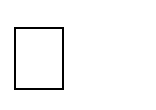 МероприятияРеализация мероприятий«ЭФФЕКТИВНОЕ УПРАВЛЕНИЕ»МероприятияРеализация мероприятий«КАДРОВЫЙ ПОТЕНЦИАЛ»МероприятияРеализация мероприятий «Построение развивающей среды по экологическому воспитанию детей дошкольного возраста на тему: «Байкал-жемчужина Сибири», врамках реализации регионального компонентаСроки и этапы реализации проектаПЛАН РЕАЛИЗАЦИИ ПРОЕКТАРеализация мероприятий «СОВЕРШЕНСТВОВАНИЕ МАТЕРИАЛЬНО- ТЕХНИЧЕСКОЙ БАЗЫИ УЧЕБНО-МЕТОДИЧЕСКОГО ОБЕСПЕЧЕНИЯ ОБРАЗОВАТЕЛЬНОГО ПРОЦЕССА»МероприятияОБОСНОВАНИЕ РЕСУРСНОГО ОБЕСПЕЧЕНИЯ ПРОГРАММЫОЦЕНКАСОЦИАЛЬНО-ЭКОНОМИЧЕСКОЙ ЭФФЕКТИВНОСТИ ПРОГРАММЫРИСКИ РЕАЛИЗАЦИИ ПРОГРАММЫ И КОРРЕКЦИОННЫЕ МЕРОПРИЯТИЯПри реализации Программы развития могут возникнуть риски.1Паспорт Программы развития32Анализ выполнения Программы развития за 2017-2019 годы73Анализ потенциального развития ДОУ84Анализ проблем, на решение которых направлена Программа развития95Концепция Программы развития106Механизмы и мероприятия реализации Программы развития116.1Реализация мероприятий «Маркетинг, мониторинг, оценка качества образования»126.2Реализация мероприятий «Социальное партнерство»136.3Реализация мероприятий «Эффективное управление»146.4Реализация мероприятий «Кадровый потенциал»156.5Реализация мероприятий «Построение развивающей среды по экологическому воспитанию детей дошкольного возраста на тему: «Байкал-жемчужинаСибири», в рамках реализации регионального компонента166.6Реализация мероприятий «Совершенствование материально-технической базы и учебно-методического обеспечения образовательного процесса»197Обоснование ресурсного обеспечения Программы развития208Оценка социально-экономической эффективности Программы развития219Риски реализации Программы развития и коррекционные мероприятия23Наименование ПрограммыПрограмма развития муниципального бюджетного дошкольного образовательного учреждения «Дундайский детский сад» на 2020-2024 годыСтатус ПрограммыНормативный документ, представляющий собой стратегический план развития, направленный на реализацию актуальных, перспективных, прогнозируемых образовательных потребностей и социального заказа на 2020-2024 годыНазначение Программы развитияПредназначена для определения перспективных направлений развития дошкольной образовательной организации на основе анализа работы муниципального дошкольного образовательного учреждения «Дундайский детский сад» (далее по тексту - ДОУ) за предыдущий период.Программа направлена на повышение качества воспитания и обучения в ДОУ, предполагает активное участие всех участников образовательного процесса в ее реализации: администрации, педагогов, специалистов, воспитанников и их родителей (законных представителей).Программа отражает тенденции изменений, главные направления обновления содержания образовательной деятельности, управление дошкольной образовательной организацией на основе инновационных процессов.Назначением Программы развития ДОУ является мобилизациявсего коллектива на достижение цели развития - переходу от традиций к инновационному качеству педагогического процесса, соответствующего требованиям Федерального государственного образовательного стандарта дошкольного образования (далее ФГОС ДО), направленного на образование, воспитание и развитие детей нового поколения с учетом запросов родителей и интересов детей: физически развитых, любознательных, активных, эмоционально отзывчивых, владеющих средствами общения и способами взаимодействия со сверстниками и взрослыми людьми, способных управлять своим поведением и планировать действия, способных решать интеллектуальные и личностные задачи, имеющих представления о себе, семье, обществе, государстве, мире, природе, овладевших	предпосылками	учебной	деятельности, высоконравственных, социально адаптированных, способных осознавать ответственность за свою деятельность.Основания для разработки ПрограммыКонституция РФ,Конвенция о правах ребенка,Федеральный закон от 29.12.2012 г. № 273-ФЗ «Об образовании в Российской Федерации» с изменениями и дополнениями,Национальный проект «Образование» на 2019-2024 годы (в том числе федеральный проект «Современная школа»), утвержден протоколом Президиума Совета при Президенте РФ по стратегическому развитию и национальным проектам от 24.12.2018 № 16,Стратегия развития воспитания в Российской Федерации на период до 2025 года, утвержденная Распоряжением Правительства Российской Федерации от 29.05.2015 г. № 996-р,щПрофессиональный стандарт «Педагог (педагогическая деятельность в дошкольном, начальном общем, основном общем, среднем общем образовании)», утвержденный приказом Министерства труда и социальной защиты РФ от 18.10.2013 г. № 544н,ФГОС дошкольного образования, утвержденный приказом Министерства образования и науки РФ от 17.10.2013г, №1155 в ред. Приказов Минпросвещения РФ от 21.01.2019 № 31, от 08.11 2022 № 955,Государственная программа Иркутской области «Развитие образования на 2019 – 2024 годы, утвержденная Постановлением Правительства Иркутской области от 09.11.2018 № 820 – пп,- Санитарные правила 2.4.1.3049-13 «Санитарно- эпидемиологические требования к организациям воспитания и обучения, отдыха и оздоровления детей и молодежи», утвержденные Главного государственного санитарного врача Российской Федерации от 28.09.2020 № 28,Приказ Министерства образования и науки РФ от 17.10.2013г,№1155 «Об утверждении федерального государственного образовательного стандарта дошкольного образования»,Устав муниципального бюджетного дошкольного образовательного учреждения «Дундайский детский сад»Разработчики ПрограммыЗаведующий Шляпина Светлана Геннадьевна., Воспитатель Барышева Екатерина АлександровнаОсновная цель ПрограммыСоздание условий для получения высокого качества и доступности дошкольного образования для всех слоев населения и обеспечение позитивной социализации каждого воспитанникаЗадачи ПрограммыОсновные	задачи Программы:Приоритетной задачей Программы в сфере воспитания детей согласно Стратегии развития воспитания в Российской Федерации является развитие высоконравственной личности, разделяющей российские традиционные духовные ценности, обладающей актуальными знаниями и умениями, способной реализовать свой потенциал в условиях современного общества, готовой к мирному созиданию и защите Родины.Повышение качества и доступности дошкольного образования.Развитие условий для сохранения и укрепления здоровья. воспитанников,	формирования	их	здорового	образа	жизни	и санитарной культуры.Развитие экологообразовательной среды.Создание механизмов для эффективного взаимодействия и использования интеллектуальных, социокультурных и физкультурно- спортивных ресурсов социального окружения.Создание благоприятных условий для реализации творческого потенциала талантливых детей.Совершенствование и развитие материально-технической базы ДОУИнформатизация образовательного пространства ДОУ и внедрение в образовательный процесс современных информационных технологийПовышение эффективности использования кадрового.потенциала ДОУ за счет совершенствования их профессиональных знаний и профессиональных компетенций, развития творческого потенциала и способности осуществлять профессиональную деятельность в современных социально-экономических условиях.Обеспечение эффективного внутреннего управления дошкольным образованием.Сроки и этапы реализации ПрограммыПрограмма будет реализована в период 2020-2024 годы в три этапа:1-й этап -		2-й этап -	3-й этап – итоговый подготовительный	практический		(2024)(2020)	(2021-2022)Разработка	Реализация	Мониторинг и оценка мероприятий и	запланированных	качества реализации проектов,	мероприятий	Программы развития и направленных на		определение новыхреализацию	перспективныхПрограммы развития	направлений развития ДОУИсполнители ПрограммыАдминистрация и коллектив ДОУ, заинтересованные социальные партнерыОбъем и источники финансирования ПрограммыБюджетные средстваОсновные проекты реализации ПрограммыМаркетинг, мониторинг и оценка качества образованияСоциальное партнерствоЭффективное управлениеКадровый потенциалЗдоровый ребенок. Одаренный ребенокПостроение развивающей среды по экологическому воспитанию детей дошкольного возраста на тему:» Байкал- жемчужина Сибири», в рамках реализации регионального компонентаСовершенствование материально-технической базы и учебно- методического обеспечения образовательного процессаСистема целевых индикаторов и показателей, характеризующих ход реализации Программы развитияПрограмма развития в условиях реализации ФГОС ДО и внедрения Профессиональных стандартов обеспечит модернизацию образовательного процесса на основе:развития профессионального мышления современного педагога,расширения вариативности воспитательных систем и технологий, нацеленных на формирование индивидуальной траектории развития личности ребенка, с учетом его потребностей, интересов и способностей,обеспечения развитой системы самооценки качества образования,повышения эффективности использования собственных ресурсовинформационной открытости ДОУ,обеспечения психолого-педагогической поддержки семьи и повышения компетентности родителей (законных представителей) в вопросах развития и образования, охраны и укрепления здоровья детей,вовлечения родителей (законных представителей) в образовательный процесс ДОУ с целью демонстрации, распространения положительного опыта воспитания детей в семье, атакже по раскрытию способностей ребенка, поддержке детскойинициативы и творчества в различных видах деятельности,расширения возможностей потенциала социального партнерства (создание единого образовательного пространства для развития детей, педагогов и родителей),совершенствования экологообразовательной среды ДОУ;укрепления и развития материально-технической базы в соответствии с требованиями федеральных государственных образовательных стандартов, социальных норм и нормативов.СистемаКомплексная (внешняя и внутренняя) система контроля качестваорганизацииобразовательной деятельности и эффективности реализацииконтроля заПрограммы развития ДОУ.исполнениемАдминистрация ДОУ несет ответственность за ход и конечныеПрограммырезультаты реализации Программы, рациональное использованиевыделяемых на ее выполнение финансовых средств, определяетформы и методы управления реализацией программы в целом.Итоги выполнения Программы развития ежегодно отражаются вматериалах публичного отчета и отчета о результатахсамообследования и размещаются на официальном сайте ДОУhttp://дундайский-дс.бохан-обр.рф/ и доводятся до родителей(законных представителей) на общем собрании родителей.Период,По мере необходимости, с учетом выделяемых на реализациюоснование иПрограммы средств.порядокАдминистрацией ДОУ уточняются:корректировкиперечень мероприятий, целевые показатели и затраты поПрограммыпрограммным мероприятиям, механизм реализации мероприятий,состав исполнителейЮридический (почтовый адрес)669317, Иркутская область, Боханский район, с. Дундай, ул. Школьная, д. 5КонтактныеКонтактные телефоны – 89016718692телефоны,электронная почта, Адрес электронной почты –dundayskiy@mail.ru	сайтСайт – http://дундайский-дс.бохан-обр.рф/РуководительШляпина Светлана ГеннадьевнаДокументы, подтверждающие статусОт 15.08.2008 № 5397, серия 38ЛО01 № 0000375,выдана Службой по контролю и надзору в сфере образования Иркутской областиРежим работыС 08.00 до 17.00, 5-ти дневная рабочая неделя, выходные дни: суббота, воскресенье, праздничные дниХарактеристика здания, территориидетский	сад	расположен	в	отдельно	стоящем	одноэтажном деревянном здании.1978 года постройки.Занимаемая общая площадь/протяженность периметра площадь: 3340 м 2 / 352 мТерритория благоустроена и достаточно хорошо озеленена: имеются различные виды деревьев и кустарников, разбиты клумбы, цветники,для воспитанников, имеется прогулочная площадка.Наличие специализированны х помещенийПищеблок - 1Прачка - 1, складские помещения - 2, методический кабинет - 1, , комната для занятий -1, музыкальный зал - 1.Прием детейПрием детей производится на основании заявления родителей (законных представителей)Зачисление ребенка в группу осуществляется в соответствии с возрастом.Количество и вид группВДОУ 1 группа (разновозрастная общеразвивающей направленности)Списочный состав детейСписочный состав детей – 34.Педагогический персоналОбразовательный процесс проектирует и осуществляет педагогический коллектив в составе:Всего педагогов 1 имеющий среднее специальное образованеПриоритетное осуществление деятельностиЭкологическое воспитание детей, в рамках регионального компонентаМедицинское обслуживаниеМедицинское обслуживание по договору предоставляется ОГБУЗ«Боханская ЦРБ»БезопасностьКомплексная безопасность пребывания обеспечивается наличием: АПС - автоматическая противопожарная сигнализацияКТС - кнопка тревожной сигнализацииВнутренние факторыВнутренние факторыСильные стороныСлабые стороныСоздан благоприятный психологический климат в коллективе.Накоплен практический опыт образовательной деятельности. Достаточно высокий профессиональный уровень педагогов.Разнообразие деловых и творческих связей с социальными партнерами. Стимулирование труда педагогов.Положительный имидж средиобразовательных учреждений района.Недостаточная готовность и включенность родителей в образовательный процесс.Низкая заинтересованность педагогов в участии в мероприятиях городского и областного уровней.Недостаточный уровень развитияматериально-технической базы ДОУ (корпус 1) и оснащенности образовательного процесса современными техническими средствами.Отсутствие работы по привлечениювнебюджетных средств.Внешние факторыВнешние факторыСильные стороныСлабые стороныСохранение и развитие системы повышения квалификации педагогических работников в соответствии с требованиями ФГОС ДО и Профстандартов.Поиск идей по обновлению содержания образовательного процесса.Использование сетевого взаимодействия с целью создания единого образовательного пространства.Использование информационно- коммуникативной компетентности педагогов в целях обеспечения открытости ДОУ.Изменение социальных потребностей и возможностей семьи.Демографические колебания (высокий или низкий уровень рождаемости).Недостаток бюджетного финансирования. Дефицит педагогических кадров, полностью соответствующих требованиям профессионального стандарта (образование, педагогическая компетентность, опыт).Снижение общего уровня культуры участников образовательных отношений.Выводы:Анализ дает возможность выделить следующие стратегические направления в развитии учреждения:Модернизация образовательной деятельности в соответствии с ФГОС ДО.Создание системы взаимодействия с социальными партнерами.Выводы:Анализ дает возможность выделить следующие стратегические направления в развитии учреждения:Модернизация образовательной деятельности в соответствии с ФГОС ДО.Создание системы взаимодействия с социальными партнерами.Задачи Программы, в рамках которой заявлен проект:Повышение качества и доступности дошкольного образованияЗадачи Программы, в рамках которой заявлен проект:Повышение качества и доступности дошкольного образованияЦель проектаОпределение имиджа и инвестиционной привлекательности ДОУ.Повышение объективности контроля достижений воспитанников.Получение	всесторонней	и	достоверной	информации	о	качестве образовательных услуг.Задачи проекта:Проведение системного анализа укрепления имиджа и инвестиционной привлекательностиПроведение системного и сравнительного анализа качества предоставляемых услугОбъективная оценка достижений воспитанниковОпределение результативности образовательного процесса, эффективности программ и технологийПрогнозирование развития образовательных услугОбеспечение стабильного развития образовательной средыПринятие управленческих решений, способствующих совершенствованию образовательных услугПривлечение социальных партнеров к оценке качества образовательных услугСоздание информационной базы20202021-20222024Создание системы мониторинга и оценки качества образовательной услуги.Разработка необходимой документации.Анализ внутренней и внешней среды ДОУ.Определение потенциальных потребителей образовательной услуги и изучение их потребностей.Подбор и апробация диагностических материалов,позволяющих контролироватьАнализ и корректировка направлений деятельностивнутренней системы оценки качества.Корректировкадеятельности ДОУ.качество образования.Информационное сопровождение.Разработка системы качества предоставления образовательной услуги с учетом мнения ее потребителей.Заключение договоров с партнерами по реализации услуг.Критерии эффективности системы оценки проекта:наличие исследований укрепления имиджа и инвестиционной привлекательности,наличие информации о качестве предоставляемых образовательных услуг,рост/сохранение контингента воспитанников,рейтинг достижений воспитанников,количество обоснованных предложений по вопросам деятельности ДОУ,отчеты самообследования.Периодичность оценки: по итогам учебного годаИсточник финансирования: бюджетОжидаемые результаты от реализации проекта:определена специфика образовательного запроса со стороны заказчика образовательной услуги (родители, работодатели, сетевые партнеры, государство)организована деятельность по управлению качеством образовательных услугповышена эффективность внутренней системы оценки качества образованияукреплен имидж ДОУ и повышена инвестиционная привлекательностьпоэтапно реализуется паспорт доступностиКритерии эффективности системы оценки проекта:наличие исследований укрепления имиджа и инвестиционной привлекательности,наличие информации о качестве предоставляемых образовательных услуг,рост/сохранение контингента воспитанников,рейтинг достижений воспитанников,количество обоснованных предложений по вопросам деятельности ДОУ,отчеты самообследования.Периодичность оценки: по итогам учебного годаИсточник финансирования: бюджетОжидаемые результаты от реализации проекта:определена специфика образовательного запроса со стороны заказчика образовательной услуги (родители, работодатели, сетевые партнеры, государство)организована деятельность по управлению качеством образовательных услугповышена эффективность внутренней системы оценки качества образованияукреплен имидж ДОУ и повышена инвестиционная привлекательностьпоэтапно реализуется паспорт доступностиКритерии эффективности системы оценки проекта:наличие исследований укрепления имиджа и инвестиционной привлекательности,наличие информации о качестве предоставляемых образовательных услуг,рост/сохранение контингента воспитанников,рейтинг достижений воспитанников,количество обоснованных предложений по вопросам деятельности ДОУ,отчеты самообследования.Периодичность оценки: по итогам учебного годаИсточник финансирования: бюджетОжидаемые результаты от реализации проекта:определена специфика образовательного запроса со стороны заказчика образовательной услуги (родители, работодатели, сетевые партнеры, государство)организована деятельность по управлению качеством образовательных услугповышена эффективность внутренней системы оценки качества образованияукреплен имидж ДОУ и повышена инвестиционная привлекательностьпоэтапно реализуется паспорт доступностиЗадачи Программы, в рамках которой заявлен проект:Создание механизмов для эффективного взаимодействия и использования интеллектуальных, социокультурных, спортивных ресурсов социального окруженияРазвитие системы дополнительного образования воспитанниковЗадачи Программы, в рамках которой заявлен проект:Создание механизмов для эффективного взаимодействия и использования интеллектуальных, социокультурных, спортивных ресурсов социального окруженияРазвитие системы дополнительного образования воспитанниковЦель проектаСоздание системы социального партнерства с учетом возможностей ДОУ и запросов социума.Привлечение представителей общественности к оценке качества образования..Задачи проекта:Разработка структуры социального партнерства.Разработка необходимого нормативно-правового обеспечения процесса взаимодействия.Расширение связей с учреждениями культуры и спорта, здравоохранения, общественными организациями.20202021-20222024Определение и расширение круга потенциальных партнеров и выявление возможностей для сотрудничества.Выявление потребностиСоздание необходимых условий для реализации совместных программ и планов.Разработка нормативно- правовой документации.Мониторинг ресурсов деятельности.Анализ финансово-хозяйственной деятельностиНеобходимая коррекция. деятельности.ДОУ в ресурсах.Разработка моделей социального взаимодействия.Подготовка необходимой документации.Предоставлениеобразовательных.услуг с учетом потенциала партнеров.Организация консультативной помощи в рамках партнерства.4. Принятие решения о ходедальнейшей реализации проектов социальных партнеров.Критерии эффективности системы оценки проекта:количество сетевых коммуникаций,наличие нормативно-правовой документации по сетевому взаимодействию,рост уровня включенности родителей (законных представителей) в образовательный, процесс, систему управления и контроля,позитивная оценка деятельности ДОУ сетевыми партнерами,участие общественности в независимой оценке качества образования.Периодичность оценки: по итогам учебного годаИсточник финансирования: бюджетОжидаемые результаты от реализации проекта:определены социальные партнеры для ресурсного обеспечения деятельности,расширена номенклатура договоров с социальными партнерами,- расширен спектр образовательных программ с учетом индивидуальных потребностей воспитанников и педагогов, других участников,- разработана программа непрерывного образования кадров.Критерии эффективности системы оценки проекта:количество сетевых коммуникаций,наличие нормативно-правовой документации по сетевому взаимодействию,рост уровня включенности родителей (законных представителей) в образовательный, процесс, систему управления и контроля,позитивная оценка деятельности ДОУ сетевыми партнерами,участие общественности в независимой оценке качества образования.Периодичность оценки: по итогам учебного годаИсточник финансирования: бюджетОжидаемые результаты от реализации проекта:определены социальные партнеры для ресурсного обеспечения деятельности,расширена номенклатура договоров с социальными партнерами,- расширен спектр образовательных программ с учетом индивидуальных потребностей воспитанников и педагогов, других участников,- разработана программа непрерывного образования кадров.Критерии эффективности системы оценки проекта:количество сетевых коммуникаций,наличие нормативно-правовой документации по сетевому взаимодействию,рост уровня включенности родителей (законных представителей) в образовательный, процесс, систему управления и контроля,позитивная оценка деятельности ДОУ сетевыми партнерами,участие общественности в независимой оценке качества образования.Периодичность оценки: по итогам учебного годаИсточник финансирования: бюджетОжидаемые результаты от реализации проекта:определены социальные партнеры для ресурсного обеспечения деятельности,расширена номенклатура договоров с социальными партнерами,- расширен спектр образовательных программ с учетом индивидуальных потребностей воспитанников и педагогов, других участников,- разработана программа непрерывного образования кадров.Задачи Программы, в рамках которой заявлен проект:Обеспечение эффективного внутреннего управления ДОУ Обеспечение применения профессионального стандарта педагогаИнформатизация образовательного пространства ДОУ и внедрение в образовательный процесс современных информационных технологийЗадачи Программы, в рамках которой заявлен проект:Обеспечение эффективного внутреннего управления ДОУ Обеспечение применения профессионального стандарта педагогаИнформатизация образовательного пространства ДОУ и внедрение в образовательный процесс современных информационных технологийЦель проектаМодернизация структуры управления для эффективного функционирования.Создание модели управления процессом применения профессионального стандарта педагога для обеспечения готовности педагогического коллектива косуществлению образовательной (профессиональной) деятельности в новых условияхЗадачи проекта:Совершенствование государственно-общественного управления в ДОУ (оптимальное сочетание государственных и общественных начал в управлении образованием в ДОУ в интересах человека, общества и государства).Внедрение современных информационных и коммуникационных технологий в образовательный и управленческий процесс.Развитие системы открытости ДОУ в информационном пространстве.20202021-202220242. Расширение возможностей использования ИКТ в процессе управления ДОУ и в повышении качества образовательного процесса.2. Модернизация финансово-Активизация включения в структуру управления ДОУ родителей (законных представителей) детей.ПроведениеАнализ функционирования управляющей системы.Коррекциядеятельности ДОУ.экономической деятельности ДОУ.Оптимизация штатного расписания.Разработка и обновление локальных нормативных актов в соответствии с требованиями действующего законодательства обобразовании.аттестации рабочих мест.Критерии эффективности системы оценки проекта:рациональное штатное расписание,стабильность кадрового состава,соотношение педагогического состава по возрасту,отсутствие предписаний надзорных органов.Периодичность оценки: по итогам учебного годаИсточник финансирования: бюджетОжидаемые результаты от реализации проекта:проведена актуализация кадровой потребности,разработан комплект организационно-управленческой документации,оптимизирована управленческая структура ДОУ и структурирование функциональных обязанностей в соответствии с профессиональным стандартом.Критерии эффективности системы оценки проекта:рациональное штатное расписание,стабильность кадрового состава,соотношение педагогического состава по возрасту,отсутствие предписаний надзорных органов.Периодичность оценки: по итогам учебного годаИсточник финансирования: бюджетОжидаемые результаты от реализации проекта:проведена актуализация кадровой потребности,разработан комплект организационно-управленческой документации,оптимизирована управленческая структура ДОУ и структурирование функциональных обязанностей в соответствии с профессиональным стандартом.Критерии эффективности системы оценки проекта:рациональное штатное расписание,стабильность кадрового состава,соотношение педагогического состава по возрасту,отсутствие предписаний надзорных органов.Периодичность оценки: по итогам учебного годаИсточник финансирования: бюджетОжидаемые результаты от реализации проекта:проведена актуализация кадровой потребности,разработан комплект организационно-управленческой документации,оптимизирована управленческая структура ДОУ и структурирование функциональных обязанностей в соответствии с профессиональным стандартом.Задача Программы, в рамках которой заявлен проект:Повышение эффективности использования кадрового потенциала ДОУ за счет совершенствования их профессиональных знаний и профессиональных компетенций,развития творческого потенциала и способности осуществлять профессиональную деятельность в современных социально-экономических условияхЗадача Программы, в рамках которой заявлен проект:Повышение эффективности использования кадрового потенциала ДОУ за счет совершенствования их профессиональных знаний и профессиональных компетенций,развития творческого потенциала и способности осуществлять профессиональную деятельность в современных социально-экономических условияхЦель проектаФормирование кадрового потенциала ДОУ.Обеспечение образовательного процесса квалифицированными кадрами.Повышение профессиональной компетентности работников ДОУ.Задачи проектаПроведение системного анализа профессиональной компетентности педагогических работников.Совершенствование системы методического сопровождения педагогических работников.Создание условий для инновационной деятельности педагогов.20202021-20222024Мониторинг актуального состояния	кадровой обстановки в ДОУ.Обновление информационной1.	Обучение		кадров	в вопросах	повышения профессиональных компетенций.5. Аттестация1.Определение перспективных направлений   деятельностипоповышению профессионального уровнябазы	методическогосопровождения инновационной деятельности педагогических работников.3. Разработка перспективного плана	развитияпрофессиональной компетентности педагогов на 2020-2023 гг.педагогическихработников.6. Выявление, обобщение инновационного педагогического опыта.сотрудников.реализацияпедагогического опыта на разных		уровнях посредством публикации в СМИ, участия в конкурсах профессионального мастерства,	конференциях и т.д.Обобщениеаналитических и методических материалов по результатам поэтапной реализации перспективного плана		развития профессиональной компетентности	педагоговМониторинг результативности деятельностипедагогического персонала и ДОУ в целом.Критерии эффективности системы оценки проекта:наличие анализа профессиональной компетентности работников,наличие системы работы с кадрами,рост количество педагогических работников с квалификационной категорией,рост количества наград, сертификатов участия в конкурсной деятельности,наличие системы повышения квалификации работников.Периодичность оценки: по итогам учебного годаИсточник финансирования: бюджетОжидаемые результаты от реализации проекта:обеспечено ежегодное повышение квалификации педагогического коллектива, реализующего образовательные программы дошкольного образования,образовательный процесс осуществляют квалифицированные педагогические кадры,повышен	уровень	педагогической	компетентности	работников	согласно профессиональному стандарту,Критерии эффективности системы оценки проекта:наличие анализа профессиональной компетентности работников,наличие системы работы с кадрами,рост количество педагогических работников с квалификационной категорией,рост количества наград, сертификатов участия в конкурсной деятельности,наличие системы повышения квалификации работников.Периодичность оценки: по итогам учебного годаИсточник финансирования: бюджетОжидаемые результаты от реализации проекта:обеспечено ежегодное повышение квалификации педагогического коллектива, реализующего образовательные программы дошкольного образования,образовательный процесс осуществляют квалифицированные педагогические кадры,повышен	уровень	педагогической	компетентности	работников	согласно профессиональному стандарту,Критерии эффективности системы оценки проекта:наличие анализа профессиональной компетентности работников,наличие системы работы с кадрами,рост количество педагогических работников с квалификационной категорией,рост количества наград, сертификатов участия в конкурсной деятельности,наличие системы повышения квалификации работников.Периодичность оценки: по итогам учебного годаИсточник финансирования: бюджетОжидаемые результаты от реализации проекта:обеспечено ежегодное повышение квалификации педагогического коллектива, реализующего образовательные программы дошкольного образования,образовательный процесс осуществляют квалифицированные педагогические кадры,повышен	уровень	педагогической	компетентности	работников	согласно профессиональному стандарту,Цель проектаСоздание модели «Байкал- жемчужина Сибири», с учетом идей образования в интересах устойчивого развития, где будут созданы условия для экологического образования, самореализации и развития каждогоребёнка.Значимость проектаЗначимость проекта для развития региональной системы образованиясоздание модели обеспечивающей качество дошкольного образования детей в разнообразных формах образовательной практики;распространение	идей	устойчивого	развития	и	эффективного экологического взаимодействия между участниками образовательныхотношений: детей, родителей, педагогов.Задачи проекта:Создание современной, предметно-пространственной экологической среды, отвечающей требованиям федеральных государственных образовательныхстандартов дошкольного образования.Повышение	эффективности	применения	информационно- коммуникационных технологий и электронного оборудования в области экологического воспитания детей дошкольного возраста.Образование детей дошкольного возраста в интересах устойчивого развития. Внедрение программы «Байкал-жемчужина Сибири Авторы: Багадаева О.Ю., ст.преп., Галкина И.А., к. психол. н., доцент; Галеева Е.В., ст. преп.; Карих В.В., к.психол.н., доцент; Михайлова И.В., ассистент, Середкина Н.Д., ст. преп.; Удова О.В., к.психол.н., доцент; Шинкарёва Н.А., к.пед.н., доцент.Совершенствование воспитательно-образовательного процесса для формирования у детей дошкольного возраста экологической культуры и осознанного отношения к окружающему миру через освоение и внедрение новых технологий воспитания и образования дошкольников.Обеспечение условий для реализации творческого потенциала педагогов в области применения инновационных образовательных технологий.Развитие системы партнёрских взаимоотношений с семьями воспитанников по вопросам экологического воспитания детей дошкольного возраста. Создание условий для организации совместной познавательно- исследовательской деятельности.Усовершенствование плана сотрудничества с социально значимыми организациями по экологическому воспитанию дошкольников.ЭтапыПрогнозируемый результатСрокиОрганизационно- подготовительный: выявление интересов и потребностей детей, родителей, педагогов.разработка методического аппарата эксперимента (изучение методической литературы по данной теме, выбор методов, технологий, средств и форм реализации программы);-разработка       диагностического	нструментария, позволяющего оценивать эффективность реализации комплексной программы;диагностика и анализ исходного состояния уровней вовлеченности дошкольников, педагогов, научных сотрудников, администрации и родителей ДОУ в экологообразовательную деятельность;-разработка комплексной программы деятельности;-координация деятельности субъектов эколого- образовательного процесса (дети, родители, педагоги);2020-2021уч.г.Внедренческийсоздание и развитие экологообразовательной среды ДОУ;моделирование	и	внедрение	программы	в образовательный процесс ДОУ;разработка комплекса мероприятий по повышениюуровня экологической воспитанности дошкольников (на основе разработанной комплексной программы).2021-2022гг.Результативно- обобщающий-мониторинг	степени	усовершенствованияэкологообразовательной среды ДОУ;проверка эффективности разработанного комплекса мероприятий по повышению уровня экологического воспитания дошкольников с помощью диагностических мероприятий;подведение итогов по реализации комплексной программы инновационной деятельности;представление аналитических материалов о ходе и результатах экспериментальной работы на научно- практических конференциях.2024 гг.№п/пПереченьзапланированных мероприятий1.Формирование и пополнение базы нормативно-правовых документов,2.Заседание педагогического совета ДОУ4.Разработка и оформление страницы на официальном сайте ДОУ7.Взаимодействие с организациями - участниками8.Анкетирование	родителей,	с	целью   выявления	интересов	и	потребностей	в экологическом взаимодействии детей.9.Анализ развивающей предметно-пространственной среды10.Повышение квалификации педагогов участвующих в инновационной деятельности11.Разработка дизайн-проекта развивающей предметно-пространственной экосреды.12.Групповые собрания «Экологическое образование дошкольников»13.Участие дошкольников в конкурсах эколого-эстетической направленности15.Модернизация развивающей предметно-пространственной экосреды3.Развитие экологообразовательной среды ДОУ10.Участие научных и методических мероприятий: акции, семинары, круглые столы,мастер-классы, конференции, форумы3.Итоговое анкетирование педагогов с целью выявления итогового уровня готовности к инновационной деятельности4.Итоговое анкетирование родителей воспитанников с целью удовлетворенностикачеством экологического образования в ДОУ, развитием экологообразовательнойсреды6.Проведение итогового педагогического совета7.Подготовка отчетных и итоговых результатов деятельностиКритерии эффективности системы оценки проекта:создание экологического музея в ДОУ,поисково-исследовательская деятельность взаимодействие между ступенями дошкольного и школьного образования,победители конкурсов,наличие индивидуальных папок достижений воспитанников,рост участия родителей в выставках, праздниках и др. мероприятиях экологической направленности,организация системы совместных действий всех участников образовательного процесса по формированию основ экологического мировоззрения и детей и взрослых.Периодичность оценки: по итогам учебного годаИсточник финансирования: бюджетОжидаемые результаты от реализации проекта:стимулирование познавательной деятельности ребёнка, его стремление к самостоятельной деятельности и самообразованию;развитие коммуникативных навыков;творческое использование жизненного опыта ребёнка;модернизация форм и методов экологического воспитания,полноценное взаимодействие педагогов,вовлечение родителей в воспитательно-образовательный процесс,повышение качества предоставляемой образовательной услуги,Критерии эффективности системы оценки проекта:создание экологического музея в ДОУ,поисково-исследовательская деятельность взаимодействие между ступенями дошкольного и школьного образования,победители конкурсов,наличие индивидуальных папок достижений воспитанников,рост участия родителей в выставках, праздниках и др. мероприятиях экологической направленности,организация системы совместных действий всех участников образовательного процесса по формированию основ экологического мировоззрения и детей и взрослых.Периодичность оценки: по итогам учебного годаИсточник финансирования: бюджетОжидаемые результаты от реализации проекта:стимулирование познавательной деятельности ребёнка, его стремление к самостоятельной деятельности и самообразованию;развитие коммуникативных навыков;творческое использование жизненного опыта ребёнка;модернизация форм и методов экологического воспитания,полноценное взаимодействие педагогов,вовлечение родителей в воспитательно-образовательный процесс,повышение качества предоставляемой образовательной услуги,Задача Программы, в рамках которой заявлен проект:Совершенствование и развитие материально-технической базы ДОУЗадача Программы, в рамках которой заявлен проект:Совершенствование и развитие материально-технической базы ДОУЦель проектаСоздание современных условий реализации ООП ДО.Совершенствование материально-технического обеспечения образовательного процесса.Повышение качества предоставления образовательных услу.5. Повышение имиджа и конкурентоспособности ДОУ.Задачи проектаВыполнение задачи государственной политики в сфере образования детей дошкольного возраста..Обеспечение образовательного процесса учебным комплексом методических материалов.Совершенствование механизмов стимулирования работников ДОУ.Создание условий, отвечающих требованиям «доступная среда».20202021-202220241. Разработка планов и проектов.3. Формирование перечня1. Проведение плановых мероприятий с различнымикатегориями кадров.1. Анализ проведенной работы по реализацииПФХД.необходимых информационныхисточников.4. Разработка предложений по расширению перечня стимулов.Оснащение образовательногопроцесса.Участие ДОУ в районных проектах.Внесение изменений в нормативные акты.Внесениеизменений в реализуемые проекты.Анализ соответствия МТО современным требованиям.Критерии эффективности системы оценки проекта:оборудование педагогического процесса средствами информатизации,обеспечение системы безопасности,количество новых автоматизированных рабочих мест,количество проведенных ремонтов,грамотное ведение закупочной деятельности,выполнение плана финансово-хозяйственной деятельности,Периодичность оценки: по итогам учебного годаИсточник финансирования: бюджетОжидаемые результаты от реализации проекта:обновлена МТО и комплексное учебно-методическое обеспечение,обеспечено безопасное функционирование ДОУ.Критерии эффективности системы оценки проекта:оборудование педагогического процесса средствами информатизации,обеспечение системы безопасности,количество новых автоматизированных рабочих мест,количество проведенных ремонтов,грамотное ведение закупочной деятельности,выполнение плана финансово-хозяйственной деятельности,Периодичность оценки: по итогам учебного годаИсточник финансирования: бюджетОжидаемые результаты от реализации проекта:обновлена МТО и комплексное учебно-методическое обеспечение,обеспечено безопасное функционирование ДОУ.Критерии эффективности системы оценки проекта:оборудование педагогического процесса средствами информатизации,обеспечение системы безопасности,количество новых автоматизированных рабочих мест,количество проведенных ремонтов,грамотное ведение закупочной деятельности,выполнение плана финансово-хозяйственной деятельности,Периодичность оценки: по итогам учебного годаИсточник финансирования: бюджетОжидаемые результаты от реализации проекта:обновлена МТО и комплексное учебно-методическое обеспечение,обеспечено безопасное функционирование ДОУ.Нормативно- правовое обеспечениеформирование пакета документов, регламентирующих деятельность ДОУ;корректировка и утверждение документов, регламентирующих формы и порядок стимулирования результативной деятельности педагогов;Кадровое обеспечениеСовершенствование квалификации педагоговвзаимодействие с образовательными учреждениями и методическими службами муниципального и регионального уровней по вопросам повышения компетентности педагогов;разработка форм материального и морального поощрения длястимулирования результативной деятельности педагогов.Организационно- методическое обеспечениереализация идеи обновления образовательного процесса через использование инновационных технологий, форм и методов организации образовательной деятельности;организация управления (конструктивный профессиональный контроль за деятельностью педагогов, разработка и реализация концепции развития ДОУ;участие в управлении родителей, анализ и контроль в системе управления, договоры с другими образовательными и культурными учреждениями и общественными организациями);организация материально-финансового обеспечения деятельности ДОУиспользование актуального педагогического опыта, накопленного в городе, области и стране, дополнительных образовательных программ, современных оздоровительных технологий;совершенствование мониторинга эффективности методической деятельности;развитие дошкольников через взаимодействие «родители – дети –педагоги –социальные институты детства»;Материально-техническое обеспечениеоснащение современным оборудованием;обновление, групповых помещений, игрового и спортивного оборудования.Информационноеобеспечениеинформирование педагогов и родителей о характере преобразований в ДОУ;работа по совершенствованию сайта ДОУ.№Наименование мероприятийИсточник финансированияОжидаемый результат1Укрепление состояния основного здания и вспомогательных сооружений ДОУ (текущийремонт)Бюджет,в соответствии с ПФХДРазвитие материально- технической базы ДОУ2Сохранение технического состояния внутренних помещений, коммуникацийДОУ (текущий ремонт)Бюджет,в соответствии с ПФХДРазвитие материально- технической базыДОУ3Обеспечение ДОУ новым технологическим оборудованием,хозяйственным инвентарем, необходимыми учебными материалами, учебной, методической и художественной литературой, игрушками и атрибутами киграм, наглядными пособиямиБюджет,в соответствии с ПФХДРазвитие материально- технической базы ДОУ4Внедрение в образовательный процесс ДОУ компьютерной техники, современных ин-формационных и обучающих программБюджет,в соответствии с ПФХДПовышение качества дошкольного образования6Переподготовка кадров.Без финансированияПовышение уровня профессиональной компетентности педагогическихкадров7Повышение квалификации педагогов и младших воспитателейБюджет,в соответствии с ПФХДПовышение уровня профессиональной компетентностипедагогических кадров8Участие ДОУ в конкурсахразличных уровней поБезфинансированияПовышение уровняпрофессиональнойвопросам дошкольногообразования и педагогического мастерствакомпетентностипедагогических кадров9Выявление уровня эффективности деятельностиДОУ, удовлетворённости родителей качествомобразованияБез финансированияПовышениекачества образования и престижа ДОУ10Освещение деятельности ДОУ в средствах массовой информации, на сайте ДОУ ипр.Без финансированияПовышение качества образования и престижаДОУ11Организация работы по социальному партнерствуБез финансированияПовышение качества образования12Проведение анкетирования дляизучения спроса родителей (законных представителей) детей на образовательные (и другие) услуги,предоставляемые в ДОУБез финансированияПовышение качестваобразования и престижа ДОУ13Оптимизация деятельностиДОУБез финансированияОбеспечениеэффективностидеятельности ДОУ, рационального расходования бюджетных средств14Работа по профилактике ценностей здорового образажизни среди воспитанников и их родителей (законныхпредставителей)Без финансированияФормирование основ здорового образажизни и санитарной культуры. Снижениезаболеваемости детей.15Обучение педагогическихработников основам безопасности жизнедеятельности(безопасность на водных объектах, безопасность на дорогах, действий причрезвычайных ситуациях)БезфинансированияПовышение качестважизнедеятельности воспитанников, сотрудников16Обслуживание системывидеонаблюдения и охранной сигнализацииБюджет,в соответствии с ПФХДОбеспечениебезопасности и защищенности ДОУ, воспитанников иработников17Закупка товаров, организация работ и услуг по обеспечениюбезопасности ДОУ в соответствии с Федеральными законами «О безопасности»от 28.12.2010 года № 390-ФЗ;Бюджет,в соответствии с ПФХДСнижение затрат на закупку товаров иуслуг для организации Обеспечения безопасности ДОУ«О противодействииэкстремистской деятельности» от 25 июля 2002 года № 114- ФЗ;Указом Президента Российской Федерации от 15 февраля2006 года № 116 «О мерах попротиводействию терроризму»18Проведение ежегодногомедицинского осмотра работников и проведения профессиональной подготовки и аттестации рабочих мест (в2021 г.)Бюджет,в соответствии с ПФХДПовышение уровняжизни работниковПеречень рисковКоррекционные действияраскол педагогического сообщества исосуществование представителей различных педагогических концепций.разъяснительная работа, обучающие семинары- практикумы, проведение конкурсныхмероприятийнесоответствие типа ДОУ ожиданиям, требованиям родителейразъяснительная работа, привлечение к управлению ДОУ, к совместной деятельности пообразованию детейпотребность в новом методическом обеспечении проводимой образовательной деятельностиучастие в вебинарах, повышение квалификации педагогов, организация инновационных форм работы с педагогами, участие в конкурсахразличной направленностинедостаточное финансированиепоиск путей финансирования